	UPPDRAGSREDOVISNING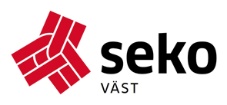 NamnNamnNamnNamnNamnNamnNamnNamnNamnPersonnrPersonnrPersonnrPersonnrPersonnrKlubbKlubbBostadsadressBostadsadressBostadsadressBostadsadressBostadsadressBostadsadressBostadsadressBostadsadressBostadsadressTel dagtidTel dagtidTel dagtidTel dagtidTel dagtidFörtroendevaldAnställdFörtroendevaldAnställdPostadressPostadressPostadressPostadressPostadressPostadressPostadressPostadressPostadressFörrättningsort/landFörrättningsort/landFörrättningsort/landFörrättningsort/landFörrättningsort/landFörtroendevaldAnställdFörtroendevaldAnställdFörrättning enligt uppdrag avFörrättning enligt uppdrag avFörrättning enligt uppdrag avFörrättning enligt uppdrag avFörrättning enligt uppdrag avFörrättning enligt uppdrag avFörrättning enligt uppdrag avFörrättning enligt uppdrag avFörrättning enligt uppdrag avFörrättningsdatumFörrättningsdatumFörrättningsdatumFörrättningsdatumFörrättningsdatumKostnadsställeKostnadsställeFörrättningen avserFörrättningen avserFörrättningen avserFörrättningen avserFörrättningen avserFörrättningen avserFörrättningen avserFörrättningen avserFörrättningen avserFörrättningen avserFörrättningen avserFörrättningen avserFörrättningen avserFörrättningen avserFörrättningen avserFörrättningen avserSumma kronorResekostnader, t ex tax, buss, t-bana (kvitto bifogas)Resekostnader, t ex tax, buss, t-bana (kvitto bifogas)Resekostnader, t ex tax, buss, t-bana (kvitto bifogas)Resekostnader, t ex tax, buss, t-bana (kvitto bifogas)Resekostnader, t ex tax, buss, t-bana (kvitto bifogas)Resekostnader, t ex tax, buss, t-bana (kvitto bifogas)Resekostnader, t ex tax, buss, t-bana (kvitto bifogas)Resekostnader, t ex tax, buss, t-bana (kvitto bifogas)Resekostnader, t ex tax, buss, t-bana (kvitto bifogas)Resekostnader, t ex tax, buss, t-bana (kvitto bifogas)Resekostnader, t ex tax, buss, t-bana (kvitto bifogas)Resekostnader, t ex tax, buss, t-bana (kvitto bifogas)Resekostnader, t ex tax, buss, t-bana (kvitto bifogas)Resekostnader, t ex tax, buss, t-bana (kvitto bifogas)Resekostnader, t ex tax, buss, t-bana (kvitto bifogas)Logikostnader (verifikation bifogas)Logikostnader (verifikation bifogas)Logikostnader (verifikation bifogas)Logikostnader (verifikation bifogas)Logikostnader (verifikation bifogas)Logikostnader (verifikation bifogas)Logikostnader (verifikation bifogas)Logikostnader (verifikation bifogas)Logikostnader (verifikation bifogas)Logikostnader (verifikation bifogas)Logikostnader (verifikation bifogas)Logikostnader (verifikation bifogas)Logikostnader (verifikation bifogas)Logikostnader (verifikation bifogas)Logikostnader (verifikation bifogas)Övriga utlägg (verifikation bifogas)Övriga utlägg (verifikation bifogas)Övriga utlägg (verifikation bifogas)Övriga utlägg (verifikation bifogas)Övriga utlägg (verifikation bifogas)Övriga utlägg (verifikation bifogas)Övriga utlägg (verifikation bifogas)Övriga utlägg (verifikation bifogas)Övriga utlägg (verifikation bifogas)Övriga utlägg (verifikation bifogas)Övriga utlägg (verifikation bifogas)Övriga utlägg (verifikation bifogas)Övriga utlägg (verifikation bifogas)Övriga utlägg (verifikation bifogas)Övriga utlägg (verifikation bifogas)Resor egen bil, skattefri del (kilometer)Resor egen bil, skattefri del (kilometer)Resor egen bil, skattefri del (kilometer)Resor egen bil, skattefri del (kilometer)Resor egen bil, skattefri del (kilometer)Resor egen bil, skattefri del (kilometer)Resor egen bil, skattefri del (kilometer)Resor egen bil, skattefri del (kilometer)Resor egen bil, skattefri del (kilometer)Resor egen bil, skattefri del (kilometer)Resor egen bil, skattefri del (kilometer)Resor egen bil, skattefri del (kilometer)Resor egen bil, skattefri del (kilometer)Resor egen bil, skattefri del (kilometer)Resor egen bil, skattefri del (kilometer)Resor egen bil, skattepliktig del (kilometer)Resor egen bil, skattepliktig del (kilometer)Resor egen bil, skattepliktig del (kilometer)Resor egen bil, skattepliktig del (kilometer)Resor egen bil, skattepliktig del (kilometer)Resor egen bil, skattepliktig del (kilometer)Resor egen bil, skattepliktig del (kilometer)Resor egen bil, skattepliktig del (kilometer)Resor egen bil, skattepliktig del (kilometer)Resor egen bil, skattepliktig del (kilometer)Resor egen bil, skattepliktig del (kilometer)Resor egen bil, skattepliktig del (kilometer)Resor egen bil, skattepliktig del (kilometer)Resor egen bil, skattepliktig del (kilometer)Resor egen bil, skattepliktig del (kilometer)Förrätttningsarvoden/stipendierFörrätttningsarvoden/stipendierFörrätttningsarvoden/stipendierFörrätttningsarvoden/stipendierFörrätttningsarvoden/stipendierFörrätttningsarvoden/stipendierFörrätttningsarvoden/stipendierFörrätttningsarvoden/stipendierFörrätttningsarvoden/stipendierFörrätttningsarvoden/stipendierFörrätttningsarvoden/stipendierFörrätttningsarvoden/stipendierFörrätttningsarvoden/stipendierFörrätttningsarvoden/stipendierFörrätttningsarvoden/stipendierArvoden (ange antal)Arvoden (ange antal)Arvoden (ange antal)Arvoden (ange antal)Arvoden (ange antal)Arvoden (ange antal)Arvoden (ange antal)Arvoden (ange antal)Arvoden (ange antal)Arvoden (ange antal)Arvoden (ange antal)Arvoden (ange antal)Arvoden (ange antal)Arvoden (ange antal)Arvoden (ange antal)Förlorad arbetsinkomstFörlorad arbetsinkomstFörlorad arbetsinkomstFörlorad arbetsinkomstFörlorad arbetsinkomstFörlorad arbetsinkomstFörlorad arbetsinkomstAntal dagarAntal dagarSumma kronorSumma kronorSumma kronorSumma kronorSumma kronorSumma kronorMånadslön/timlönMånadslön/timlönMånadslön/timlönMånadslön/timlönMånadslön/timlönMånadslön/timlönMånadslön/timlönErsättning för fridagErsättning för fridagErsättning för fridagErsättning för fridagErsättning för fridagErsättning för fridagErsättning för fridagSumma ersättning förFörlorad arbetsinkomst totaltSumma ersättning förFörlorad arbetsinkomst totaltSumma ersättning förFörlorad arbetsinkomst totaltSumma ersättning förFörlorad arbetsinkomst totaltSumma ersättning förFörlorad arbetsinkomst totaltSumma ersättning förFörlorad arbetsinkomst totaltTraktamenten Traktamenten Traktamenten Traktamenten Traktamenten AntalAntalAntalAntalFr o m datumKlockanT o m datumT o m datumKlockanHeltHalvtHalvtNattUtrikesUtrikesSummaSummaSummaInrikesInrikesSummaSummaSummaUtbetalas tillUtbetalas tillUtbetalas tillUtbetalas tillUtbetalas tillUtbetalas tillUtbetalas tillUtbetalas tillUtbetalas tillMåltidsavdragMåltidsavdragMåltidsavdragMåltidsavdragMåltidsavdrag	Personkonto	Postgiro: …………………………………………………………………………….	Bank, namn: ………………………………………………………………………..	Bankens postgironr: ………………………………………..………………………	Ditt kontonummer: ……………………………………………………..………….	Personkonto	Postgiro: …………………………………………………………………………….	Bank, namn: ………………………………………………………………………..	Bankens postgironr: ………………………………………..………………………	Ditt kontonummer: ……………………………………………………..………….	Personkonto	Postgiro: …………………………………………………………………………….	Bank, namn: ………………………………………………………………………..	Bankens postgironr: ………………………………………..………………………	Ditt kontonummer: ……………………………………………………..………….	Personkonto	Postgiro: …………………………………………………………………………….	Bank, namn: ………………………………………………………………………..	Bankens postgironr: ………………………………………..………………………	Ditt kontonummer: ……………………………………………………..………….	Personkonto	Postgiro: …………………………………………………………………………….	Bank, namn: ………………………………………………………………………..	Bankens postgironr: ………………………………………..………………………	Ditt kontonummer: ……………………………………………………..………….	Personkonto	Postgiro: …………………………………………………………………………….	Bank, namn: ………………………………………………………………………..	Bankens postgironr: ………………………………………..………………………	Ditt kontonummer: ……………………………………………………..………….	Personkonto	Postgiro: …………………………………………………………………………….	Bank, namn: ………………………………………………………………………..	Bankens postgironr: ………………………………………..………………………	Ditt kontonummer: ……………………………………………………..………….	Personkonto	Postgiro: …………………………………………………………………………….	Bank, namn: ………………………………………………………………………..	Bankens postgironr: ………………………………………..………………………	Ditt kontonummer: ……………………………………………………..………….	Personkonto	Postgiro: …………………………………………………………………………….	Bank, namn: ………………………………………………………………………..	Bankens postgironr: ………………………………………..………………………	Ditt kontonummer: ……………………………………………………..………….		Antal		Antal		Antal		Antal		Antal	Personkonto	Postgiro: …………………………………………………………………………….	Bank, namn: ………………………………………………………………………..	Bankens postgironr: ………………………………………..………………………	Ditt kontonummer: ……………………………………………………..………….	Personkonto	Postgiro: …………………………………………………………………………….	Bank, namn: ………………………………………………………………………..	Bankens postgironr: ………………………………………..………………………	Ditt kontonummer: ……………………………………………………..………….	Personkonto	Postgiro: …………………………………………………………………………….	Bank, namn: ………………………………………………………………………..	Bankens postgironr: ………………………………………..………………………	Ditt kontonummer: ……………………………………………………..………….	Personkonto	Postgiro: …………………………………………………………………………….	Bank, namn: ………………………………………………………………………..	Bankens postgironr: ………………………………………..………………………	Ditt kontonummer: ……………………………………………………..………….	Personkonto	Postgiro: …………………………………………………………………………….	Bank, namn: ………………………………………………………………………..	Bankens postgironr: ………………………………………..………………………	Ditt kontonummer: ……………………………………………………..………….	Personkonto	Postgiro: …………………………………………………………………………….	Bank, namn: ………………………………………………………………………..	Bankens postgironr: ………………………………………..………………………	Ditt kontonummer: ……………………………………………………..………….	Personkonto	Postgiro: …………………………………………………………………………….	Bank, namn: ………………………………………………………………………..	Bankens postgironr: ………………………………………..………………………	Ditt kontonummer: ……………………………………………………..………….	Personkonto	Postgiro: …………………………………………………………………………….	Bank, namn: ………………………………………………………………………..	Bankens postgironr: ………………………………………..………………………	Ditt kontonummer: ……………………………………………………..………….	Personkonto	Postgiro: …………………………………………………………………………….	Bank, namn: ………………………………………………………………………..	Bankens postgironr: ………………………………………..………………………	Ditt kontonummer: ……………………………………………………..………….FrukostFrukostFrukost	Personkonto	Postgiro: …………………………………………………………………………….	Bank, namn: ………………………………………………………………………..	Bankens postgironr: ………………………………………..………………………	Ditt kontonummer: ……………………………………………………..………….	Personkonto	Postgiro: …………………………………………………………………………….	Bank, namn: ………………………………………………………………………..	Bankens postgironr: ………………………………………..………………………	Ditt kontonummer: ……………………………………………………..………….	Personkonto	Postgiro: …………………………………………………………………………….	Bank, namn: ………………………………………………………………………..	Bankens postgironr: ………………………………………..………………………	Ditt kontonummer: ……………………………………………………..………….	Personkonto	Postgiro: …………………………………………………………………………….	Bank, namn: ………………………………………………………………………..	Bankens postgironr: ………………………………………..………………………	Ditt kontonummer: ……………………………………………………..………….	Personkonto	Postgiro: …………………………………………………………………………….	Bank, namn: ………………………………………………………………………..	Bankens postgironr: ………………………………………..………………………	Ditt kontonummer: ……………………………………………………..………….	Personkonto	Postgiro: …………………………………………………………………………….	Bank, namn: ………………………………………………………………………..	Bankens postgironr: ………………………………………..………………………	Ditt kontonummer: ……………………………………………………..………….	Personkonto	Postgiro: …………………………………………………………………………….	Bank, namn: ………………………………………………………………………..	Bankens postgironr: ………………………………………..………………………	Ditt kontonummer: ……………………………………………………..………….	Personkonto	Postgiro: …………………………………………………………………………….	Bank, namn: ………………………………………………………………………..	Bankens postgironr: ………………………………………..………………………	Ditt kontonummer: ……………………………………………………..………….	Personkonto	Postgiro: …………………………………………………………………………….	Bank, namn: ………………………………………………………………………..	Bankens postgironr: ………………………………………..………………………	Ditt kontonummer: ……………………………………………………..………….LunchLunchLunch	Personkonto	Postgiro: …………………………………………………………………………….	Bank, namn: ………………………………………………………………………..	Bankens postgironr: ………………………………………..………………………	Ditt kontonummer: ……………………………………………………..………….	Personkonto	Postgiro: …………………………………………………………………………….	Bank, namn: ………………………………………………………………………..	Bankens postgironr: ………………………………………..………………………	Ditt kontonummer: ……………………………………………………..………….	Personkonto	Postgiro: …………………………………………………………………………….	Bank, namn: ………………………………………………………………………..	Bankens postgironr: ………………………………………..………………………	Ditt kontonummer: ……………………………………………………..………….	Personkonto	Postgiro: …………………………………………………………………………….	Bank, namn: ………………………………………………………………………..	Bankens postgironr: ………………………………………..………………………	Ditt kontonummer: ……………………………………………………..………….	Personkonto	Postgiro: …………………………………………………………………………….	Bank, namn: ………………………………………………………………………..	Bankens postgironr: ………………………………………..………………………	Ditt kontonummer: ……………………………………………………..………….	Personkonto	Postgiro: …………………………………………………………………………….	Bank, namn: ………………………………………………………………………..	Bankens postgironr: ………………………………………..………………………	Ditt kontonummer: ……………………………………………………..………….	Personkonto	Postgiro: …………………………………………………………………………….	Bank, namn: ………………………………………………………………………..	Bankens postgironr: ………………………………………..………………………	Ditt kontonummer: ……………………………………………………..………….	Personkonto	Postgiro: …………………………………………………………………………….	Bank, namn: ………………………………………………………………………..	Bankens postgironr: ………………………………………..………………………	Ditt kontonummer: ……………………………………………………..………….	Personkonto	Postgiro: …………………………………………………………………………….	Bank, namn: ………………………………………………………………………..	Bankens postgironr: ………………………………………..………………………	Ditt kontonummer: ……………………………………………………..………….MiddagMiddagMiddagKollKollKollAttestAttestAttestAttestAttestAttestAttestAttestTotalt kronorTotalt kronorTotalt kronorKollKollKollAttestAttestAttestAttestAttestAttestAttestAttestAvgår förskottAvgår förskottAvgår förskottDatumDatumDatumDatumDatumDatumDatumDatumDatumDatumDatumAvgår skatt:        %Avgår skatt:        %Avgår skatt:        %UnderskriftUnderskriftUnderskriftUnderskriftUnderskriftUnderskriftUnderskriftUnderskriftUnderskriftUnderskriftUnderskriftAtt utbetalaAtt utbetalaAtt utbetala